	Thème 1 : La Terre, la vie et l’évolution du vivant;  Transmission, variation et expression du patrimoine génétique Les enzymes, des biomolécules aux propriétés catalytiques On étudie les relations enzyme-substrat au niveau du site actif par un logiciel de modélisation moléculaire : Rastop..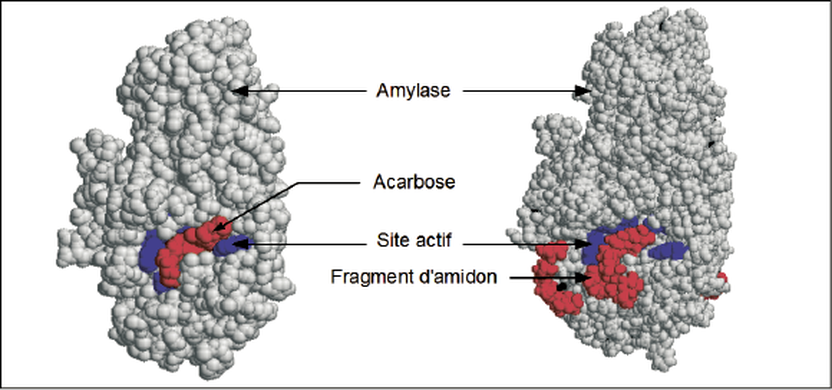 